Annex 2: Policy on Scheduling Version History TableIntroductionThis document is a Policy of the Synchronous Area Framework Agreement (SAFA) for the ENTSO-E Synchronous Area Continental Europe (Synchronous Area CE) and it is an integral part of the SAFA.To operate a large power system like the one of Synchronous Area CE and to create the suitable conditions for commercial electricity trade while respecting the grid security, it is necessary to schedule in advance the power to be exchanged at the interconnection borders between the system operators. During daily operation, the schedules are followed by means of the Load-Frequency Control installed in each Load Frequency Control Area / Load Frequency Control Block. Notwithstanding Load Frequency Control, Unintentional Deviations invariably occur in energy exchanges. For this reason, it is necessary to coordinate the Schedule nomination between the system operators, to minimise in real time Unintentional Deviations and to coordinate Accounting and computation of the Unintentional Deviations.Methodologies, conditions and values subject to all regulatory authorities approvalThe Parties acknowledge that at the moment of entry into force of the Agreement there is no obligation arising from the applicable legislation according to Article 2.1 of the SAFA to include Part A within the subject scope of the Policy on Scheduling.Methodologies, conditions and values subject to approval by all TSOsThe Parties acknowledge that at the moment of entry into force of the Agreement there is no obligation arising from the applicable legislation according to Article 2.1 of the SAFA to include Part B within the subject scope of the Policy on Scheduling.Methodologies, conditions and values agreed among the members of the Synchronous Area CEThe following section includes all methodologies, conditions and values which are jointly developed and agreed among the PartiesApproval ProceduresDecision Body for all TSOsThe RG CE serves as a common decision body for all TSOs.Nomination of Coordination CentresThe RG CE shall appoint at least one TSO as Coordination Centre.DefinitionsDefinitions used in this document that are defined in European Union Regulations are listed in an explanatory note.Compensation Program Schedule	Compensation Program Schedule is a schedule representing the exchange of electricity of TSOs related to a compensation program.Load-frequency Control Area Operator	Load-Frequency Control Area Operator is the entity responsible for: The aFRRs for its own area.The coordination of the correction of time deviations. Load-frequency Control Block Operator	Load-Frequency Control Block Operator is an entity responsible for:The aFRR within its own block and ensuring that its LFC Areas respect their obligations in respect to aFRRs and time deviation. The organisation of the settlement and/or compensation between its LFC Areas.Aggregated Netted External Market Schedule Aggregated Netted External Market Schedule is a Schedule representing the netted aggregation of all External Commercial Trade Schedules between two related Scheduling Areas or between a Scheduling Area and Virtual Scheduling Area. Aggregated Netted External TSO Schedule Aggregated Netted External TSO Schedule is a Schedule representing the netted aggregation of all External TSO Schedules between two related Scheduling Areas or between a Scheduling Area and a Virtual Scheduling Area. Scheduling AgreementAgreement is the comparison and confirmation of corresponding values of External TSO Schedules dedicated to the same border. VerificationVerification is the comparison of corresponding values of Aggregated Netted External Market Schedules and Aggregated Netted External TSO Schedules For All Time Intervals within the Schedules dedicated to the same border and direction. Virtual Scheduling AreaVirtual Scheduling Area is a Scheduling Area without generation or consumption where the sum of all imports is equal to the sum of all exports. NominationNomination is the notification of Schedules to related parties.Scheduling MatchingMatching is the comparison of corresponding values of External Commercial Trade Schedules and of External TSO Schedules dedicated to the same border. It includes predefined rules which will be applied in case the value and/or the direction are not the same on both sides of the border. Thus, Matching results in the same values for a given border, direction and all Time Intervals within the Schedules.Synchronous Area CE Scheduling Agreement Process (Scheduling Agreement Process)Scheduling Agreement Process Is the process where the requesting TSO and the providing one confirm the values of External TSO Schedules for a given direction and for all Time Intervals in a given time frame. Synchronous Area CE Verification Process (Verification Process)Verification Process is the Verification of Aggregated Netted External Market Schedules and Aggregated Netted External TSO Schedules. Furthermore, the aggregation of all Aggregated Netted External Market Schedules and Aggregated Netted External TSO Schedules has to sum up to zero within the Synchronous Area CE.Scheduling Area Schedule (SAS)SAS is the data set representing all nominated External Commercial Trade Schedules (and where agreed also External TSO Schedules) for a defined process (Day Ahead and Intra Day). The SAS contains exchanges between two related Scheduling Areas.Scheduling Area Exchange Document (SAX)SAX is the data set representing the energy exchange between scheduling areas matched (if bilateral cross-border scheduling is applied) and/or agreed between two TSOs. The document is the input for the Verification Process. The file format of the document is described in RG CE Schedule Reporting Process Implementation Guide. For each of the following schedules a separate document shall be provided: The exchange of Aggregated Netted External Market Schedules between two Scheduling Areas. This is the aggregation of all External Commercial Trade SchedulesThe exchange of Aggregated Netted External TSO Schedules between two Scheduling Areas. This is the aggregation of all External TSO Schedules. The exchange of Compensation Program Schedules. 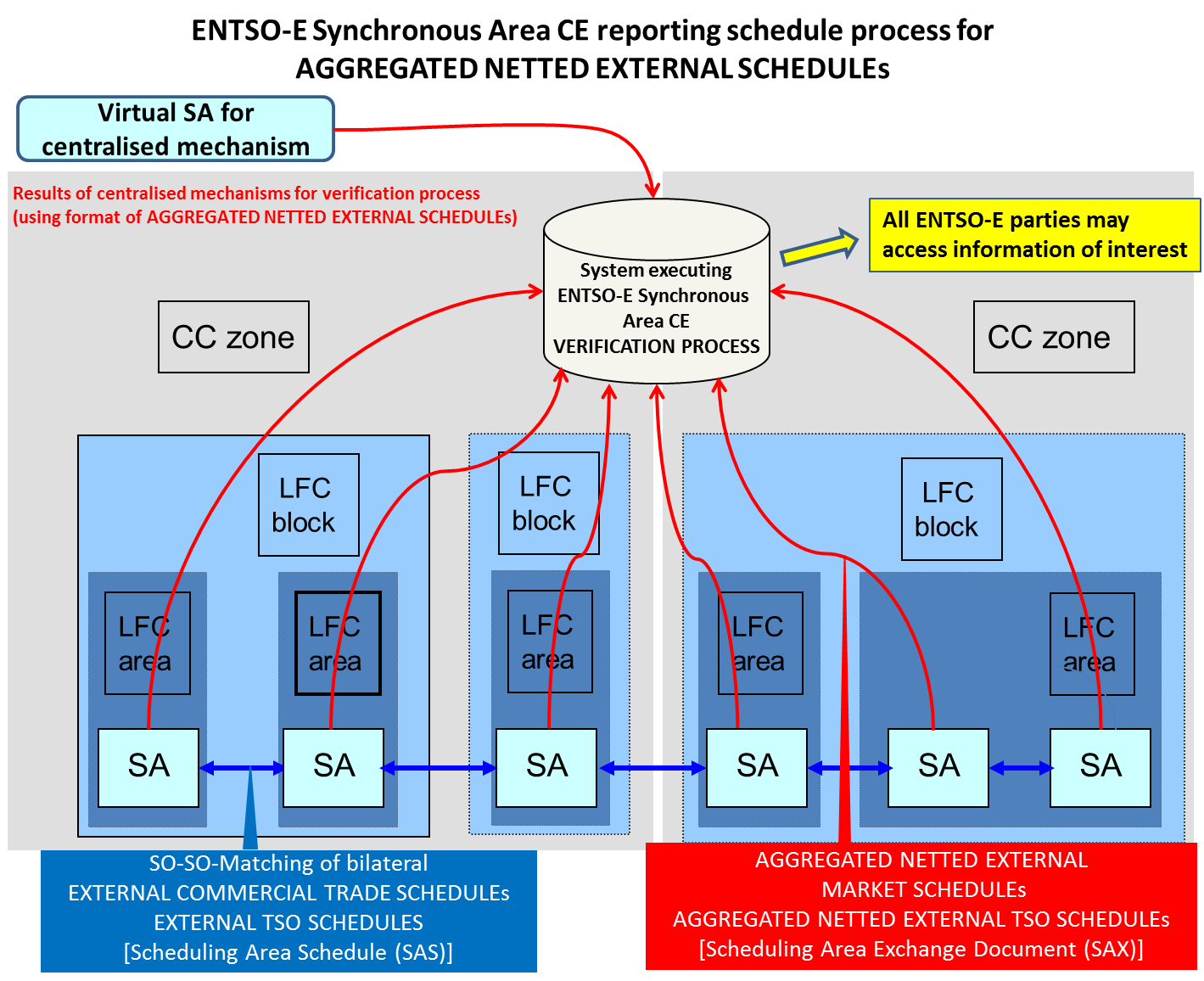 Figure 1: Information exchange of the Synchronous Area CE Verification ProcessScheduling Gate-Closure Time (Scheduling GCT)Scheduling GCT is a deadline for the nomination of External Commercial Trade Schedules. Scheduling Cut-Off Time (Scheduling COT)Scheduling GOT is a deadline, after Scheduling GCT:For corrections of nominated but mismatching External Commercial Trade Schedules. If the mismatch cannot be solved until Scheduling GOT, agreed rules between TSOs shall be applied to ensure successful Matching. In some cases, Scheduling GOT can be equal to Scheduling GCT.For nomination of Aggregated Netted External Market Schedules for the Verification Process.Time Interval Time Interval is the shortest possible time period for the delivery of energy represented by a single value. The resolution of the Time Interval has to be agreed among the involved parties. Definition of D, D-1, D-2D: is the delivery day
The day “D” is based on Central European Time (CET) respectively Central European Summer Time (CEST).  
D-2: two Days Ahead (before) “D”
D-1: the Day Ahead (before) “D”	Standards for wholesale markets Bilateral cross-border schedulingThe External Commercial Trade Schedules between two related Scheduling Areas must be bilaterally matched before the delivery. Matching according to the “Implementation Guide for the ESS (ETSO Scheduling System) in the UCTE processes” (SO-SO Matching) should be applied. After the successful Matching the Verification Process shall be performed. Scheduling in net position For centralised mechanisms (e.g. Market Coupling which produces NET Positions as output) using an implicit capacity allocation mechanism Scheduling In NET Position should be used and the Verification Process is applied. Aggregated Netted External Market Schedules are used for Scheduling In NET Position between the Virtual Scheduling Area of the centralised mechanism and each of the related Scheduling Areas. In case of using Scheduling In NET Position, for these Schedules Matching is not applied. Schedules from the centralised mechanisms (e.g. Scheduled Exchange Calculator) are required in order to apply the Verification Process. These Schedules are required as a reference to the Schedules (originating from Market Participants) reported by the TSOs.Use of Virtual Scheduling Areas Each Scheduling Area participating in a centralised mechanism using Scheduling In NET Position (e.g. Market Coupling, Compensation of Unintentional Deviation) has a virtual border with the Virtual Scheduling Area. This Virtual Scheduling Area comprises all Aggregated Netted External Market Schedules used for scheduling in NET Position. Sum of Netted Area AC Positions. The sum of the Netted Area AC Positions of all LFC Areas for each time unit of a Synchronous Area must be at any time equal to zero. The Coordination Center Operators ensure this by performing the Verification Process.Treatment of HVDC-links in the Synchronous Area CEHVDC links can be operated either in DC mode or in AC mode (as “controllable AC link”). The scheduling of HVDC links operated in DC mode shall be implemented either as a bilateral cross border exchange or a dedicated scheduling area. In DC mode schedules shall be reported separately to AC interconnectors by the related Scheduling Areas. Operated in AC mode the exchange shall be included in the schedule of the AC interconnectors.General rules for bilateral cross-border scheduling The following minimum set of rules need to be agreed:Standards for identification.Resolution for Time Interval, content and precision of the exchanged SAS. Matching and solution for mismatches. Troubleshooting in case of problems with data exchange.Timing for processes (e.g. exchange of SASs, Matching, 
Day Ahead and Intra Day process, Scheduling GCT, Scheduling GOT).Responsibilities (e.g. Matching).The following general rules for scheduling between TSOs and LFC Area Operator, LFC Block Operator or Coordination Center Operator apply: Standards for identification.Resolution for Time Interval, content and precision of the exchanged SAX.Verification Process.Troubleshooting in case of problems with data exchange.Agreed timing for processes.Framework for an international Coding SchemeFor the electronic exchange of documents referring to the Synchronous Area CE scheduling process a common identification of the involved Synchronous Area CE entities (Scheduling Areas, LFC Areas, LFC Blocks and Coordination Center Zones) on all levels in accordance with EIC (Energy Identification Code) must be used. This implies that each entity within the Synchronous Area CE organisation must be identified as a party (EIC-X-code). Depending on the role being played different role type codes (e.g. TSO, LFC Area Operator, LFC Block Operator and Coordination Center Operator) are applied. Areas are identified by EIC-Y-code. The registration or change of an EIC code must be coordinated together with the responsible ENTSO-E bodies. For this, every party is responsible for informing all other involved parties. The valid list of codes is published at the ENTSO-E website.Electronic Data ExchangeFor Electronic Data Exchange for scheduling between Scheduling Areas, LFC Areas, LFC Blocks and Coordination Center Zones ENTSO-E communication facilities supporting the scheduling process shall be used. The communication facilities must fulfil the specified availability and performance to respect the standards defined in this document. It is in the responsibility of all Synchronous Area CE entities to operate their IT processes, including the communication, in an acceptable performance. Electronic Data Exchange FormatThe Electronic Data Exchange Format for Matching has to be agreed between the related TSOs.
The Electronic Data Exchange Format for Verification Process is described in ENTSO-E RG CE Schedule Reporting Process Implementation Guide.Identification of Market Participants and Scheduling Agents in the nomination of SchedulesFor the identification of Market Participants and Scheduling Agents either EIC or GS1 (former EAN) must be applied. Time IntervalThe following resolutions for the Time Intervals are allowed: ti = ¼h, ½h or 1h.AvailabilityThe scheduling process must be available every day from 00:00 to 24:00 CET respectively CEST.Data exchange and Matching of SAS between related Scheduling Areas (Day Ahead, Intra Day, Modifications).  The TSOs must assemble and exchange a SAS. This transmission must also take place in the case of any modifications.The TSOs have to match the SAS documents. After Matching and by consideration of local market rules the TSOs must inform the related Scheduling Agents about the result of Matching. Data exchange and Verification of SAX between Scheduling Areas and the entity performing the Verification Process (Day Ahead, Intra Day, Modifications): The TSO must assemble and transmit a SAX to the entity performing the Verification Process. This transmission must also take place in the case of any modifications.The entity performing the Verification Process has to verify the SAX documents. As part of Verification Process a status report for any border can be requested by any Synchronous Area CE entity.Day Ahead scheduling processDue to different local market rules for the Day Ahead process a set of rules must be agreed between related TSOs in order to perform bilateral cross-border scheduling or scheduling in NET Position. This is to ensure a successful Matching (if bilateral cross-border scheduling is applied) and data transmission in time towards other Synchronous Area CE entities and the Verification Process.Timing for Day Ahead scheduling (D-1 for D) If bilateral cross-border scheduling is applied, then the transmission of SASs to related TSO has to be completed latest 15 minutes after Scheduling GCT.If bilateral cross-border scheduling is applied, then the Matching at Scheduling Area level has to be completed not later than 15 minutes after the Scheduling GOT. The deadlines set forth in timetable 1 shall be applied.Timetable 1: Day Ahead deadlines for Scheduling ProcessIntra Day scheduling processThe Intraday process may only start once the Day Ahead process is completed. Due to different local market rules for the Intra Day process a set of rules must be agreed between related TSOs in order to perform bilateral cross-border scheduling or scheduling in NET Position. This is to ensure a successful Matching (if bilateral cross-border scheduling is applied) and data transmission in time towards other Synchronous Area CE entities and the Verification Process. Timing for Intra Day scheduling If bilateral cross-border scheduling is applied, then the Matching at Scheduling Area level has to be completed by the TSOs latest 10 minutes before the delivery. In order to ensure the successful execution of the Verification Process the deadlines outlined in the timetable 2 have to be respected. Scheduling GCTs are subject to the local market rules that may consider additional timing restrictions. However, the numbers indicated in timetable 2 represent the latest time the process step has to be completed.Timetable 2: Intra Day Deadlines for Scheduling ProcessTSO driven Modification of External Commercial Trade SchedulesIn exception to the normal market processes, modifications can be applied due to agreed security rules. Final schedules for the accounting of Unintentional Deviation After day “D” the responsible Coordination Center Operators have to transmit the final Schedules to the entities responsible for the settlement and accounting process according to the Policy on Accounting and Settlement. The deadline for processing final Schedules received by the Verification Platform for day D for accounting purposes is defined in the Policy on Accounting and Settlement.TroubleshootingThe Synchronous Area CE Parties involved in the scheduling process having trouble with the transmission of data to their related counterparties should either accept the counter schedule values (SAS and/or SAX) or agree upon the values on the phone with their counterparties. If bilateral cross-border scheduling is applied and a successful Matching between the related TSOs cannot be achieved until the Scheduling GOT then they shall apply the minimum values. Verification Process Verification Process compares corresponding values of Aggregated Netted External Market Schedules dedicated to the same border without applying corrective measures. A positive verification result must have the same values for a given direction and for all Time Intervals in a given time frame. In case of a negative verification result the related TSOs have the obligation to achieve a positive verification result. The aggregation of all Aggregated Netted External Market Schedules has to sum up to zero within the Synchronous Area CE.Coordination Center Operators of the Synchronous Area CE are responsible to perform the Verification Process. If scheduling in NET Position is applied, then the centralised mechanism shall provide the exchanges between each Scheduling Area and the Virtual Scheduling Area to the entity executing the Verification Process. This shall be in form of Aggregated Netted External Market Schedules as a reference to the Schedules (originating from Market Participants) reported by the TSOs.Reporting of SAXThe TSO is responsible for the transmission of SAXs to the entity executing the Verification Process.TSOs shall transmit the SAX for the Day Ahead process according to Timetable 1 to the entity executing the Verification Process. Coordination Centre Operators must check if the values of the SAX of all Scheduling Areas sum up to zero.TSOs shall transmit the SAX for Intra Day process according to Timetable 2 to the entity executing the Verification Process. Coordination Center Operators must check if the values of the SAX of all related Scheduling Areas sum up to zero. Schedules for Day Ahead and Intra Day shall be made available by Coordination Center Operators for further processing in e.g. Day Ahead Congestion Forecast (DACF).Standards for TSO-TSO exchangesBilateral cross-border schedulingThe External TSO Schedules between two related Scheduling Areas must be bilaterally agreed using the Agreement Process or matched before the delivery. If Matching is applied, then it should respect the “Implementation Guide for the ESS (ETSO Scheduling System) in the UCTE processes”. After the successful Agreement or Matching the Verification Process shall be performed. Scheduling in net positionFor centralised mechanisms (e.g. multilateral Redispatching, TSO-TSO centralised balancing) utilising available capacity Scheduling In NET Position should be used and the Verification Process is applied. Aggregated Netted External TSO Schedules are used for Scheduling In NET Position between the Virtual Scheduling Area of the centralised mechanism and each of the related Scheduling Areas. In case of using Scheduling In NET Position, for these Schedules Matching is not applied. Schedules from the centralised mechanism are required in order to apply the Verification Process. These Schedules are required as a reference to the Schedules reported by the TSOs.Use of Virtual Scheduling AreasEach Scheduling Area participating in centralised mechanisms (e.g. multilateral Redispatching, TSO-TSO centralised balancing, Compensation of Unintentional Deviation) has a virtual border with the Virtual Scheduling Area. This Virtual Scheduling Area comprises all Aggregated Netted External TSO Schedules used for scheduling in NET Position. Sum of Netted Area AC PositionsThe sum of the Netted Area AC Positions of all LFC Areas for each time unit of a Synchronous Area must be at any time equal to zero. The Coordination Center Operators ensure this by performing the Verification Process.Treatment of HVDC-links in the Synchronous Area CEHVDC links can be operated either in DC mode or in AC mode (as “controllable AC link”). The scheduling of HVDC links operated in DC mode shall be implemented either as a bilateral cross border exchange or a dedicated scheduling area. In DC mode schedules shall be reported separately to AC interconnectors by the related Scheduling Areas. Operated in AC mode the exchange shall be included in the schedule of the AC interconnectors.General rules for bilateral cross-border scheduling The following minimum set of rules need to be agreed:Standards for identification.Resolution for Time Interval.If applicable, Matching and solution for mismatches. Troubleshooting in case of problems with data exchange.Timing for processes (e.g. Day Ahead and Intra Day process, Scheduling GCT, Scheduling GOT).Responsibilities.The following general rules for scheduling between TSOs and LFC Area Operator, LFC Block Operator or Coordination Center Operator apply: Standards for identification.Resolution for Time Interval, content and precision of the exchanged SAX.Verification Process.Troubleshooting in case of problems with data exchange.Agreed timing for processes.Framework for an international Coding SchemeFor the electronic exchange of documents referring to the Synchronous Area CE scheduling process a common identification of the involved Synchronous Area CE entities (Scheduling Areas, LFC Areas, LFC Blocks and Coordination Center Zones) on all levels in accordance with EIC (Energy Identification Code) must be used. This implies that each entity within the Synchronous Area CE organisation must be identified as a party (EIC-X-code). Depending on the role being played different role type codes (e.g. TSO, LFC Area Operator, LFC Block Operator and Coordination Center Operator) are applied. Areas are identified by EIC-Y-code. The registration or change of an EIC code must be coordinated together with the responsible ENTSO-E bodies. For this, every party is responsible for informing all other involved parties. The valid list of codes is published at the ENTSO-E website.Electronic Data ExchangeFor Electronic Data Exchange for scheduling between Scheduling Areas, LFC Areas, LFC Blocks and Coordination Center Zones ENTSO-E communication facilities supporting the scheduling process shall be used. The communication facilities must fulfil the specified availability and performance to respect the standards defined in this document. It is in the responsibility of all Synchronous Area CE entities to operate their IT processes, including the communication, in an acceptable performance. Electronic Data Exchange FormatThe Electronic Data Exchange Format for Matching has to be agreed between the related TSOs.The Electronic Data Exchange Format for Verification Process is described in ENTSO-E RG CE Schedule Reporting Process Implementation Guide.Identification of Market Participants and Scheduling Agents in the nomination of SchedulesFor the identification of Market Participants and Scheduling Agents either EIC or GS1 (former EAN) must be applied. Time IntervalThe following resolutions for the Time Intervals are allowed: ti = 1min, ¼h, ½h or 1h.AvailabilityThe scheduling process must be available every day from 00:00 to 24:00 CET respectively CEST.Data exchange and Matching of SAS between related SCHEDULING Areas (Day Ahead, Intra Day, Modifications). If bilateral cross-border scheduling with Matching is applied, then:The TSOs must assemble and exchange a SAS. This transmission must also take place in the case of any modifications. The TSOs have to match the SAS documents. After Matching and by consideration of local market rules the TSOs must inform the related Scheduling Agents about the result of Matching. Data exchange and Verification of SAX between Scheduling Area and entity performing the Verfication Process (Day Ahead, Intra Day, Modifications): The TSO must assemble and transmit a SAX to the entity performing the Verification Process. This transmission must also take place in the case of any modifications. The entity performing the Verification Process has to verify the SAX documents. As part of Verification Process a status report for any border can be requested by any Synchronous Area CE Party.Final schedules for the accounting of Unintentional Deviation After day “D” the responsible Coordination Center Operators have to transmit the final Schedules to the entities responsible for the settlement and accounting process according to the Policy on Accounting and Settlement. The deadline for processing final Schedules received by the Verification Platform for day D for accounting purposes is defined in the Policy on Accounting and Settlement.TroubleshootingThe Synchronous Area CE Parties involved in the scheduling process having trouble with the transmission of data to their related counterparties should either accept the counter schedule values (SAS and/or SAX) or agree upon the values on the phone with their counterparties. If bilateral cross-border scheduling is applied and a successful Matching between the related TSOs cannot be achieved they shall apply the minimum values. Verification Process Verification Process compares corresponding values of Aggregated Netted External TSO Schedules dedicated to the same border without applying corrective measures. A positive verification result must have the same values for a given direction and for all Time Intervals in a given time frame. In case of a negative verification result the related TSOs have the obligation to achieve a positive verification result. The aggregation of all Aggregated Netted External TSO Schedules has to sum up to zero within the Synchronous Area CE. Coordination Center Operators of the Synchronous Area CE are responsible to perform the Verification Process. If scheduling in NET Position is applied, then the centralised mechanism shall provide the exchanges between each Scheduling Area and the Virtual Scheduling Area to the entity executing the Verification Process. This shall be in form of Aggregated Netted External TSO Schedules as a reference to the Schedules reported by the TSOs.Reporting of SAXThe TSO is responsible for the transmission of SAXs to the entity executing the Verification Process.After completing each Agreement or Matching the TSO shall transmit the SAX to the entity executing the Verification Process. Coordination Center Operators must check if the values of the SAX of all related Scheduling Areas sum up to zero. Schedules shall be made available by Coordination Center Operators for further processing in e.g. Day Ahead Congestion Forecast (DACF).DateDescription14/04/2019SAFA entry into force15/02/2022Version history table addedLatest Process-Time [hh:mm]d-1Deadline15:30Scheduling GOT for Scheduling Area Level15:55Transmission of SAXs16:00Start of Verification Process on CC-level16:20End of Verification Process on CC-levelLatest Time [minutes]
before executing ScheduleDeadline15Scheduling GCT and Scheduling GOT for Nominations9Transmission of SAXs7Verification Process on CC-level5Scheduling GOT Verification Process on CC-level0Delivery